University of Glasgow, University Avenue, Glasgow, G12 8AA                                                                                                                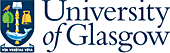 Charity number SC004401                                                                                                         VAT ZERO RATING CERTIFICATEFor the VAT Registration Number: GB 671 798 093GROUP 15 – Zero Rate Schedule VAT Act 1994Supplier Name:	[supplier name]Supplier Address:	[supplier address]Shipment Ref:		[shipment ref]University of Glasgow, is a research institution whose activities are not carried on for profit institute and is buying or hiring equipment which falls into on of the categories below from the above named supplierMedical equipment, sterilising equipment, scientific equipment, laboratory equipment, computer equipment, refrigeration equipment, video equipment, parts or accessories of the equipment indicated aboveThe goods will be used in medical or veterinary research, training, diagnosis, or treatment.I have read the guidance in the Customs and Excise VAT Notice 701/6 and apply for zero rating of the supply under Group 15, items 5 or 6 of the zero rate Schedule to the VAT Act 1994. Sunmei YounisTax Analyst -University of Glasgow[Date]The production of this certificate does not authorise the zero rating of the supply. It is the responsibility of the supplier to ensure that the goods/services supplied are eligible before zero rating themCertificate reference [PO-Number]Certificate valid from[date]Certificate valid until[date plus 1yr]